世界知识产权组织大会第四十九届会议（第23次例会）2017年10月2日至11日，日内瓦关于执法咨询委会（ACE）的报告秘书处编拟.	在审议所涉期间，执法咨询委员会（ACE）于2017年9月4日至6日举行了第十二届会议。会议由埃克托尔·曼努埃尔·巴尔马塞达·戈多伊先生（巴拉圭）担任主席。.	第十二届会议处理了以下工作计划：–	就树立意识活动和战略宣传活动交流各国经验信息，这些活动是根据成员国的教育优先事项或其他任何优先事项，在广大公众、特别是青年人中树立尊重知识产权风尚的手段；–	就知识产权执法政策和体制等方面的制度性安排交流各国经验信息，其中包括以兼顾各方利益、全面而有效的方式解决知识产权争议的机制；–	就产权组织的立法援助方面交流各国经验信息，重点是起草执法方面的国内法，考虑到灵活性、发展水平、法律传统差异以及执法程序可能滥用等因素，同时兼顾广泛的社会利益，并符合成员国的优先事项；以及–	交流产权组织在能力建设和支持方面的成功案例，这样的能力建设和支持针对的是依据相关发展议程建议和ACE的任务授权，在国家和地区层面对各个机构和本国官员提供的培训活动。.	工作计划的处理依据了34份专家演示报告和四场小组讨论。.	在工作计划项目“就知识产权执法政策和体制等方面的制度性安排交流各国经验信息，其中包括以兼顾各方利益、全面而有效的方式解决知识产权争议的机制”下，报告发言分为五个主题。.	在“以无害环境方式处理和销毁知识产权侵权商品”这一主题下，日内瓦独立环境顾问马丁·格尔德博士介绍了秘书处委托进行的“以无害环境方式处理和销毁知识产权侵权商品”的研究成果；意大利海关行政管理局和墨西哥工业产权局（IMPI）分享了经验。.	在“国家和地区层面协调知识产权执法”这一主题下，以下成员国介绍了经验：亚美尼亚共和国知识产权局（AIPA）、智利国家工业产权局（INAPI）、上海市知识产权局（SIPA）、中国打击侵犯知识产权和制售假冒伪劣商品工作领导小组办公室、日本特许厅（JPO）、纳米比亚商业和知识产权局（BIPA）、菲律宾知识产权局（IPOPHL）、泰国皇家警察、土耳其版权总局，以及越南国家知识产权局（NOIP）。在墨西哥工业产权局局长米格尔·安赫尔·马加因的主持下，进行了小组讨论。.	在“以兼顾各方利益，全面而有效的方式解决知识产权争议的机制——高效的法庭程序”这一主题下，以下方面介绍了经验：埃及开罗阿勒旺大学法律系地区知识产权研究所、巴拿马最高法院和瑞士联邦专利法院。在比利时安特卫普上诉法院法官、卢森堡比荷卢法院法官萨姆·格拉纳塔先生的主持下，进行了小组讨论。.	在“知识产权执法和国际私法”这一主题下，澳大利亚联邦法院前法官安娜贝勒·本内特博士和萨姆·格拉纳塔法官介绍了将由海牙国际私法会议（HCCH）和产权组织联合出版的“知识产权法与国际私法的交集”指南草案。此外，HCCH介绍了经验。.	在“处理网上知识产权侵权的制度性安排”这一主题下，联合王国牛津大学研究员弗雷德里克·莫斯泰特博士介绍了秘书处委托进行的研究：“网上商标侵权处理办法研究报告”。此外，以下成员国和组织介绍了经验：意大利财政警察机构及意大利农业、食品、林业政策部农产品司质量控制和反欺诈中央督察（ICQRF）、韩国特许厅（KIPO）、泰国总检察长办公室、英格兰及威尔士高等法院、欧洲刑警组织（Europol）打击知识产权犯罪协调联盟（IPC3），以及美国电影协会（MPAA）。在弗雷德里克·莫斯泰特博士的主持下，进行了小组讨论。.	在工作计划项目“就树立意识活动和战略宣传活动交流各国经验信息，这些活动是成员国根据其教育优先事项或其他任何优先事项，在广大公众，特别是青年人中树立尊重知识产权风尚的方式”下，报告发言分为两个主题。.	在“消费者态度和行为”这一主题下，欧洲联盟知识产权局（EUIPO）欧洲知识产权侵权情况观察站介绍了经验。此外，联合王国特维克纳姆潜能发挥研究服务中心消费者研究独立顾问、执行总裁迈克·克拉布先生就秘书处委托进行的“产权组织树立尊重知识产权风尚的消费者调查工具包——检测态度和评估宣传活动的有效性”研究作了发言。.	在“产权组织成员国提高意识的具体产品或活动”这一主题下，以下成员国和组织介绍了经验：安提瓜和巴布达知识产权和商务局（ABIPCO）、埃塞俄比亚知识产权局（EIPO）、格鲁吉亚国家知识产权中心（SAKPATENTI）、阿曼教育部、秘鲁国家保护竞争与知识产权局（INDECOPI），以及意大利罗马林格校园大学。.	在工作计划项目“就产权组织的立法援助方面交流各国经验信息，重点是起草执法方面的国内法，考虑到灵活性、发展水平、法律传统差异以及执法程序可能滥用等因素，同时兼顾广泛的社会利益，并符合成员国的优先事项”下，秘书处就“产权组织在知识产权执法领域提供的立法援助”作了报告。.	在工作计划项目“交流产权组织在能力建设和支持方面的成功案例，这样的能力建设和支持针对的是依据相关发展议程建议和ACE的任务授权，在国家和地区层面对各个机构和本国官员提供的培训活动”下，开展了小组讨论，参加人来自纳米比亚、菲律宾、摩尔多瓦共和国和马达加斯加等代表‍团。.	秘书处介绍了产权组织近期在树立尊重知识产权的风尚领域开展的活动，这些活动以计划和预算、发展议程建议45和产权组织战略目标六“开展国际合作树立尊重知识产权的风尚”为指导。委员会注意到了秘书处的介绍。.	关于委员会的未来工作，委员会同意，在第十三届会议上继续审议上文第2段中所列的现阶段工作计划。.	请产权组织大会注意“关于执法咨询委员会（ACE）的报告”（文件WO/‌GA/49/13）。[文件完]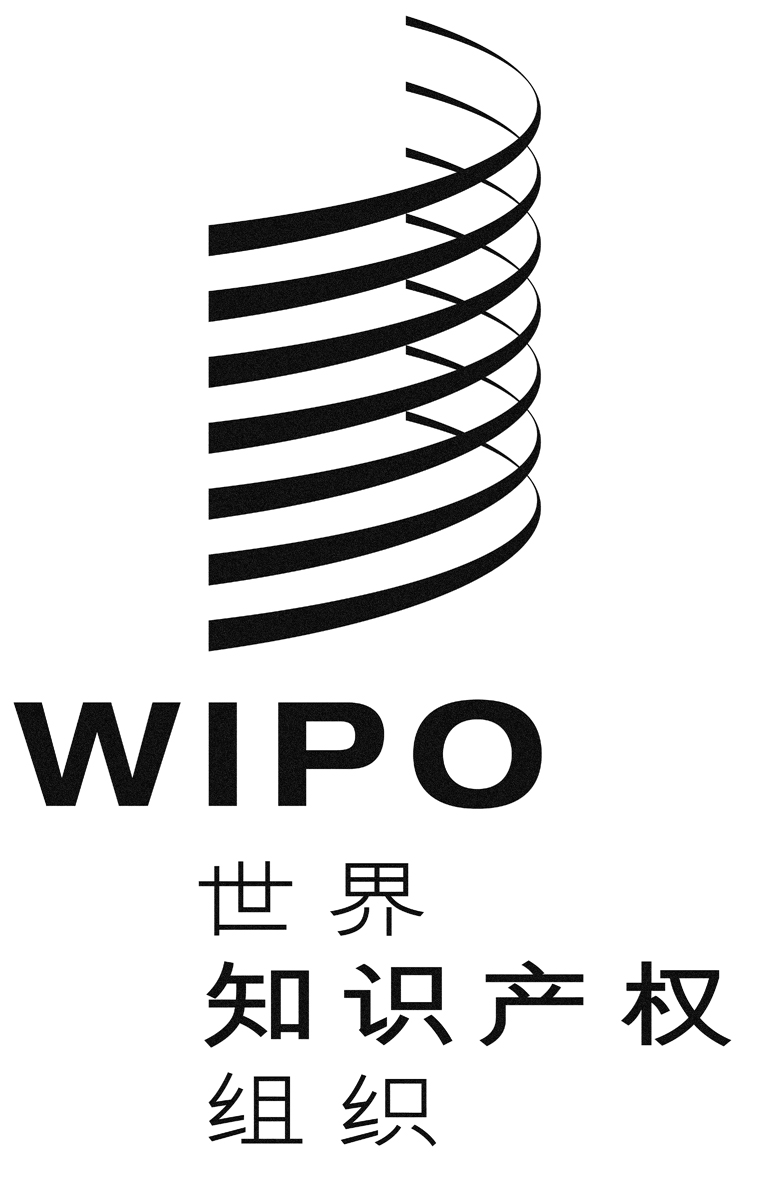 CWO/GA/49/13WO/GA/49/13WO/GA/49/13原 文：英文原 文：英文原 文：英文日 期：2017年9月25日  日 期：2017年9月25日  日 期：2017年9月25日  